23 МАРТА 2017 Г.12.00-16.00КОЛПИНСКАЯ РАЙОННАЯЯРМАРКА РАБОЧИХ И УЧЕБНЫХ МЕСТ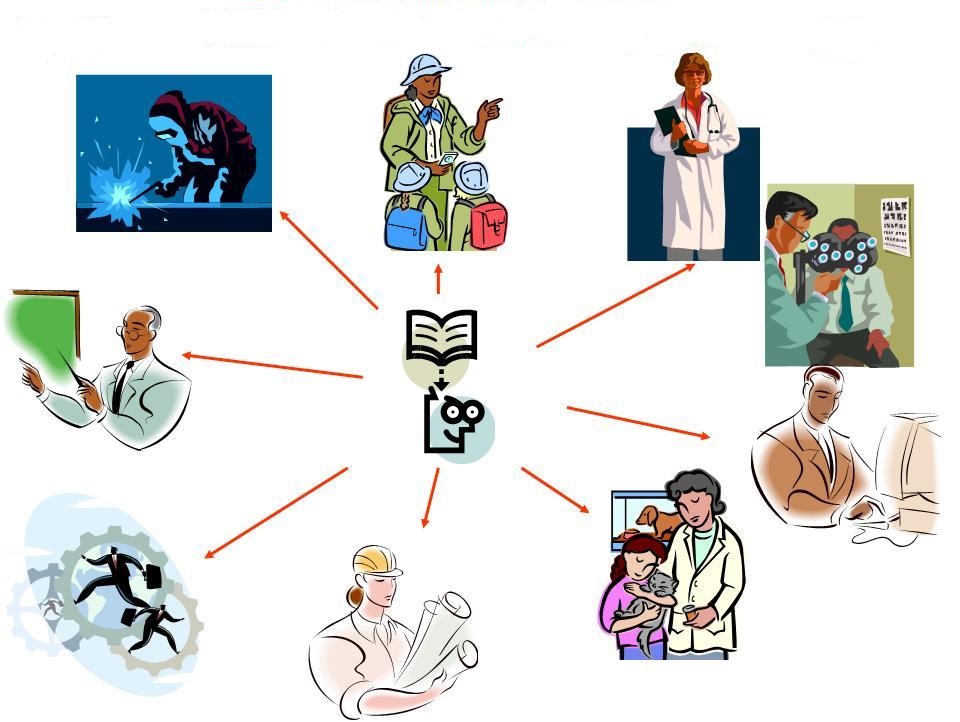 Место проведения:СПб ГБПОУ «Ижорский политехнический лицей»Колпино, б-р Трудящихся, д. 29/52В Программе:Содействие трудоустройству;Экспресс подбор вакансий;Тренинги, групповые консультации;Профориентация;Мастер классы.Вход свободный